Tribal Tales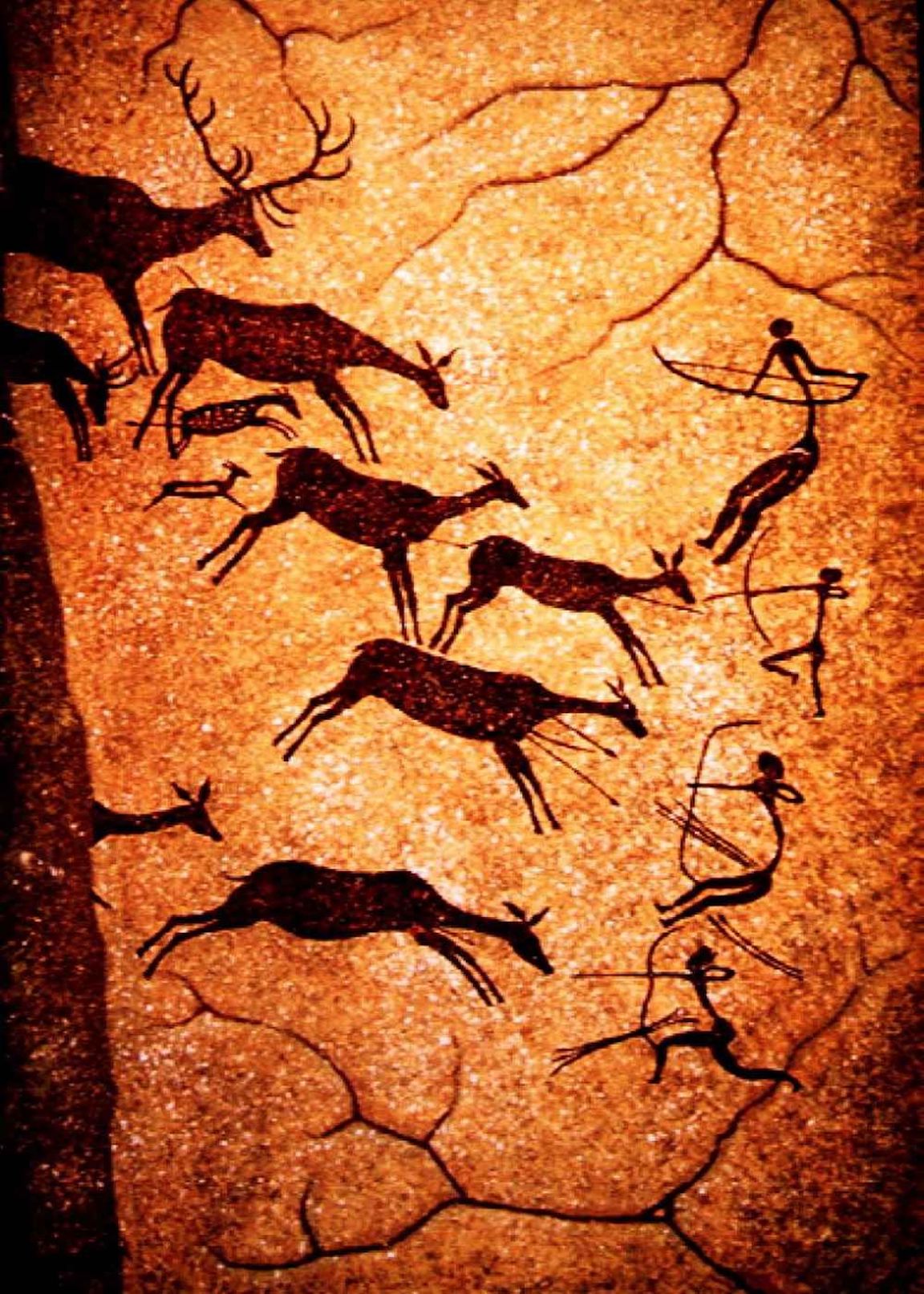 Year Group: 3 and 4Cycle AHistoryChanges in Britain from the Stone Age to the Iron AgeScienceLightWorking ScientificallyArt and Design Painting – Aboriginal artComputingHandling Data, data logging HistoryHistoryHistoryNational Curriculum (Knowledge and Skills): Pupils should be taught about:Changes in Britain from the Stone Age to the Iron AgeNational Curriculum (Knowledge and Skills): Pupils should be taught about:Changes in Britain from the Stone Age to the Iron AgeNational Curriculum (Knowledge and Skills): Pupils should be taught about:Changes in Britain from the Stone Age to the Iron AgeCurriculum Intent (Key knowledge to be learned): That early Stone Age people were hunter gatherers who hunted with wooden spears, or weapons tipped with stone (flint)That Neolithic people (later Stone Age) began to farm around 3500BC; rearing animals like goats, sheep, cattle and pigs and growing crops like wheat, barley, beans and peasBritons began working with and tin to make bronze around 2500BCE, and used these metals to make objects like jewelryDuring the Bronze Age many people travelled from Europe to Britain by boat.By around 1000BCE Britons had learned to make carts with wheels, which were pulled by horsesAround 800 BC people in Britain learned how to use iron. Iron tools made farming much easier than before and settlements grew in size.Iron Age Britain was a violent place. People lived in clans that belonged to tribes led by warrior kings. Rival tribes fought with deadly iron weapons. Many people lived in hill forts to keep safe from attacks.During the Iron Age, the Celtic people spread out across Europe and many settled in Britain. The ancient Britons followed a Celtic way of life. They produced fine metalwork and enjoyed feasting, music and poetry.Curriculum Intent (Key knowledge to be learned): That early Stone Age people were hunter gatherers who hunted with wooden spears, or weapons tipped with stone (flint)That Neolithic people (later Stone Age) began to farm around 3500BC; rearing animals like goats, sheep, cattle and pigs and growing crops like wheat, barley, beans and peasBritons began working with and tin to make bronze around 2500BCE, and used these metals to make objects like jewelryDuring the Bronze Age many people travelled from Europe to Britain by boat.By around 1000BCE Britons had learned to make carts with wheels, which were pulled by horsesAround 800 BC people in Britain learned how to use iron. Iron tools made farming much easier than before and settlements grew in size.Iron Age Britain was a violent place. People lived in clans that belonged to tribes led by warrior kings. Rival tribes fought with deadly iron weapons. Many people lived in hill forts to keep safe from attacks.During the Iron Age, the Celtic people spread out across Europe and many settled in Britain. The ancient Britons followed a Celtic way of life. They produced fine metalwork and enjoyed feasting, music and poetry.Curriculum Intent (Key knowledge to be learned): That early Stone Age people were hunter gatherers who hunted with wooden spears, or weapons tipped with stone (flint)That Neolithic people (later Stone Age) began to farm around 3500BC; rearing animals like goats, sheep, cattle and pigs and growing crops like wheat, barley, beans and peasBritons began working with and tin to make bronze around 2500BCE, and used these metals to make objects like jewelryDuring the Bronze Age many people travelled from Europe to Britain by boat.By around 1000BCE Britons had learned to make carts with wheels, which were pulled by horsesAround 800 BC people in Britain learned how to use iron. Iron tools made farming much easier than before and settlements grew in size.Iron Age Britain was a violent place. People lived in clans that belonged to tribes led by warrior kings. Rival tribes fought with deadly iron weapons. Many people lived in hill forts to keep safe from attacks.During the Iron Age, the Celtic people spread out across Europe and many settled in Britain. The ancient Britons followed a Celtic way of life. They produced fine metalwork and enjoyed feasting, music and poetry.Age Related Subject Skills (Progression Guidance):Develop increasingly secure chronological knowledge and understanding of history, local, British and worldPut events, people, places and artefacts on a time- lineUse correct terminology to describe events in the pastDevelop use of appropriate subject terminology, such as: empire, civilisation, monarchAsk and answer questions about the past, considering aspects of change, cause, similarity and difference and significanceSuggest where we might find answers to questions considering a range of sourcesUnderstand that knowledge about the past is con- structed from a variety of sourcesConstruct and organise responses by selecting relevant historical dataBe aware that different versions of the past may exist and begin to suggest reasons for thisDescribe and begin to make links between main events, situations and changes within and across different periods and societiesIdentify and give reasons for historical events, situations and changesIdentify some of the results of historical events, situations and changesDescribe some of the similarities and differences between different periods, e.g. social, belief, local, individualIdentify and begin to describe historically significant people and events in situationsAge Related Subject Skills (Progression Guidance):Develop increasingly secure chronological knowledge and understanding of history, local, British and worldPut events, people, places and artefacts on a time- lineUse correct terminology to describe events in the pastDevelop use of appropriate subject terminology, such as: empire, civilisation, monarchAsk and answer questions about the past, considering aspects of change, cause, similarity and difference and significanceSuggest where we might find answers to questions considering a range of sourcesUnderstand that knowledge about the past is con- structed from a variety of sourcesConstruct and organise responses by selecting relevant historical dataBe aware that different versions of the past may exist and begin to suggest reasons for thisDescribe and begin to make links between main events, situations and changes within and across different periods and societiesIdentify and give reasons for historical events, situations and changesIdentify some of the results of historical events, situations and changesDescribe some of the similarities and differences between different periods, e.g. social, belief, local, individualIdentify and begin to describe historically significant people and events in situationsAge Related Subject Skills (Progression Guidance):Develop increasingly secure chronological knowledge and understanding of history, local, British and worldPut events, people, places and artefacts on a time- lineUse correct terminology to describe events in the pastDevelop use of appropriate subject terminology, such as: empire, civilisation, monarchAsk and answer questions about the past, considering aspects of change, cause, similarity and difference and significanceSuggest where we might find answers to questions considering a range of sourcesUnderstand that knowledge about the past is con- structed from a variety of sourcesConstruct and organise responses by selecting relevant historical dataBe aware that different versions of the past may exist and begin to suggest reasons for thisDescribe and begin to make links between main events, situations and changes within and across different periods and societiesIdentify and give reasons for historical events, situations and changesIdentify some of the results of historical events, situations and changesDescribe some of the similarities and differences between different periods, e.g. social, belief, local, individualIdentify and begin to describe historically significant people and events in situationsPrior LearningPrior LearningPrior LearningForever Firs children working at ARE should already be able to:Develop, then demonstrate an awareness of the past, using common words/phrases relating to the passing of timeShow where places, people and events fit into a broad chronological frameworkBegin to use datesDevelop, the use a wide vocabulary of historical terms, such as: a long time ago, recently, when my… were younger, years, decades, centuriesAsk and begin to answer questions about events e.g. When? What happened? What was it like.? Why? Who was involved?Understand some ways we find out about the past e.g. using artefacts, pictures, stories and websitesChoose and use parts of stories and other sources to show understanding of eventsCommunicate understanding of the past in a variety of waysIdentify different ways that the past is represented e.g. fictional accounts, illustrations, films, song, museum displaysDiscuss change and continuity in an aspect of life e.g. holidaysRecognise why people did things, why some events happened and what happened as a result of people’s actions or eventsIdentify similarities and differences between ways of life in different periods, including their own livesRecognise and make simple observations about who was important in an historical event/account e.g. talk about important places and who was important and whyForever Firs children working at ARE should already be able to:Develop, then demonstrate an awareness of the past, using common words/phrases relating to the passing of timeShow where places, people and events fit into a broad chronological frameworkBegin to use datesDevelop, the use a wide vocabulary of historical terms, such as: a long time ago, recently, when my… were younger, years, decades, centuriesAsk and begin to answer questions about events e.g. When? What happened? What was it like.? Why? Who was involved?Understand some ways we find out about the past e.g. using artefacts, pictures, stories and websitesChoose and use parts of stories and other sources to show understanding of eventsCommunicate understanding of the past in a variety of waysIdentify different ways that the past is represented e.g. fictional accounts, illustrations, films, song, museum displaysDiscuss change and continuity in an aspect of life e.g. holidaysRecognise why people did things, why some events happened and what happened as a result of people’s actions or eventsIdentify similarities and differences between ways of life in different periods, including their own livesRecognise and make simple observations about who was important in an historical event/account e.g. talk about important places and who was important and whyForever Firs children working at ARE should already be able to:Develop, then demonstrate an awareness of the past, using common words/phrases relating to the passing of timeShow where places, people and events fit into a broad chronological frameworkBegin to use datesDevelop, the use a wide vocabulary of historical terms, such as: a long time ago, recently, when my… were younger, years, decades, centuriesAsk and begin to answer questions about events e.g. When? What happened? What was it like.? Why? Who was involved?Understand some ways we find out about the past e.g. using artefacts, pictures, stories and websitesChoose and use parts of stories and other sources to show understanding of eventsCommunicate understanding of the past in a variety of waysIdentify different ways that the past is represented e.g. fictional accounts, illustrations, films, song, museum displaysDiscuss change and continuity in an aspect of life e.g. holidaysRecognise why people did things, why some events happened and what happened as a result of people’s actions or eventsIdentify similarities and differences between ways of life in different periods, including their own livesRecognise and make simple observations about who was important in an historical event/account e.g. talk about important places and who was important and whyKey VocabularyKey VocabularyKey VocabularyTier 1Tier 2Tier 3KingFarmFarmingCartWheelHorseToolsBoatHunter GathererAgricultureFlintSettlementTribeWarriorFortClanIronMetalworkCropsStone AgeNeolithicBronze AgeIron AgeCelticScienceScienceScienceScienceScienceScienceNational Curriculum (Knowledge and Skills): Pupils should be taught to:Lightrecognise that they need light in order to see things and that the dark is the absence of lightnotice that light is reflected from surfacesrecognise that light from the sun can be dangerous and that there are ways to protect their eyesrecognise that shadows are formed when the light from a light source is blocked by a solid objectfind patterns in the way that the size of shadows changesWorking Scientificallyask relevant questions and use different types of scientific enquiries to answer themset up simple practical enquiries, comparative and fair testsmake systematic and careful observations and, where appropriate, take accurate measurements using standard units, using a range of equipment, including thermometers and data loggersrecord findings using simple scientific language, drawings, labelled diagrams, keys, bar charts, and tablesgather, record, classify and present data in a variety of ways to help in answering questionsidentify differences, similarities or changes related to simple scientific ideas and processesreport on findings from enquiries, including oral and written explanations, displays or presentations of results and conclusionsuse straightforward scientific evidence to answer questions or to support their findingsuse results to draw simple conclusions, make predictions for new values, suggest improvements and raise further questionsNational Curriculum (Knowledge and Skills): Pupils should be taught to:Lightrecognise that they need light in order to see things and that the dark is the absence of lightnotice that light is reflected from surfacesrecognise that light from the sun can be dangerous and that there are ways to protect their eyesrecognise that shadows are formed when the light from a light source is blocked by a solid objectfind patterns in the way that the size of shadows changesWorking Scientificallyask relevant questions and use different types of scientific enquiries to answer themset up simple practical enquiries, comparative and fair testsmake systematic and careful observations and, where appropriate, take accurate measurements using standard units, using a range of equipment, including thermometers and data loggersrecord findings using simple scientific language, drawings, labelled diagrams, keys, bar charts, and tablesgather, record, classify and present data in a variety of ways to help in answering questionsidentify differences, similarities or changes related to simple scientific ideas and processesreport on findings from enquiries, including oral and written explanations, displays or presentations of results and conclusionsuse straightforward scientific evidence to answer questions or to support their findingsuse results to draw simple conclusions, make predictions for new values, suggest improvements and raise further questionsNational Curriculum (Knowledge and Skills): Pupils should be taught to:Lightrecognise that they need light in order to see things and that the dark is the absence of lightnotice that light is reflected from surfacesrecognise that light from the sun can be dangerous and that there are ways to protect their eyesrecognise that shadows are formed when the light from a light source is blocked by a solid objectfind patterns in the way that the size of shadows changesWorking Scientificallyask relevant questions and use different types of scientific enquiries to answer themset up simple practical enquiries, comparative and fair testsmake systematic and careful observations and, where appropriate, take accurate measurements using standard units, using a range of equipment, including thermometers and data loggersrecord findings using simple scientific language, drawings, labelled diagrams, keys, bar charts, and tablesgather, record, classify and present data in a variety of ways to help in answering questionsidentify differences, similarities or changes related to simple scientific ideas and processesreport on findings from enquiries, including oral and written explanations, displays or presentations of results and conclusionsuse straightforward scientific evidence to answer questions or to support their findingsuse results to draw simple conclusions, make predictions for new values, suggest improvements and raise further questionsNational Curriculum (Knowledge and Skills): Pupils should be taught to:Lightrecognise that they need light in order to see things and that the dark is the absence of lightnotice that light is reflected from surfacesrecognise that light from the sun can be dangerous and that there are ways to protect their eyesrecognise that shadows are formed when the light from a light source is blocked by a solid objectfind patterns in the way that the size of shadows changesWorking Scientificallyask relevant questions and use different types of scientific enquiries to answer themset up simple practical enquiries, comparative and fair testsmake systematic and careful observations and, where appropriate, take accurate measurements using standard units, using a range of equipment, including thermometers and data loggersrecord findings using simple scientific language, drawings, labelled diagrams, keys, bar charts, and tablesgather, record, classify and present data in a variety of ways to help in answering questionsidentify differences, similarities or changes related to simple scientific ideas and processesreport on findings from enquiries, including oral and written explanations, displays or presentations of results and conclusionsuse straightforward scientific evidence to answer questions or to support their findingsuse results to draw simple conclusions, make predictions for new values, suggest improvements and raise further questionsNational Curriculum (Knowledge and Skills): Pupils should be taught to:Lightrecognise that they need light in order to see things and that the dark is the absence of lightnotice that light is reflected from surfacesrecognise that light from the sun can be dangerous and that there are ways to protect their eyesrecognise that shadows are formed when the light from a light source is blocked by a solid objectfind patterns in the way that the size of shadows changesWorking Scientificallyask relevant questions and use different types of scientific enquiries to answer themset up simple practical enquiries, comparative and fair testsmake systematic and careful observations and, where appropriate, take accurate measurements using standard units, using a range of equipment, including thermometers and data loggersrecord findings using simple scientific language, drawings, labelled diagrams, keys, bar charts, and tablesgather, record, classify and present data in a variety of ways to help in answering questionsidentify differences, similarities or changes related to simple scientific ideas and processesreport on findings from enquiries, including oral and written explanations, displays or presentations of results and conclusionsuse straightforward scientific evidence to answer questions or to support their findingsuse results to draw simple conclusions, make predictions for new values, suggest improvements and raise further questionsNational Curriculum (Knowledge and Skills): Pupils should be taught to:Lightrecognise that they need light in order to see things and that the dark is the absence of lightnotice that light is reflected from surfacesrecognise that light from the sun can be dangerous and that there are ways to protect their eyesrecognise that shadows are formed when the light from a light source is blocked by a solid objectfind patterns in the way that the size of shadows changesWorking Scientificallyask relevant questions and use different types of scientific enquiries to answer themset up simple practical enquiries, comparative and fair testsmake systematic and careful observations and, where appropriate, take accurate measurements using standard units, using a range of equipment, including thermometers and data loggersrecord findings using simple scientific language, drawings, labelled diagrams, keys, bar charts, and tablesgather, record, classify and present data in a variety of ways to help in answering questionsidentify differences, similarities or changes related to simple scientific ideas and processesreport on findings from enquiries, including oral and written explanations, displays or presentations of results and conclusionsuse straightforward scientific evidence to answer questions or to support their findingsuse results to draw simple conclusions, make predictions for new values, suggest improvements and raise further questionsInvestigation Focus: Investigation: Shadow Sizefile:///C:/Users/lpugh/Downloads/Investigating_Shadow_Size.pdfInvestigation Focus: Investigation: Shadow Sizefile:///C:/Users/lpugh/Downloads/Investigating_Shadow_Size.pdfInvestigation Focus: Investigation: Shadow Sizefile:///C:/Users/lpugh/Downloads/Investigating_Shadow_Size.pdfInvestigation Focus: Investigation: Shadow Sizefile:///C:/Users/lpugh/Downloads/Investigating_Shadow_Size.pdfInvestigation Focus: Investigation: Shadow Sizefile:///C:/Users/lpugh/Downloads/Investigating_Shadow_Size.pdfInvestigation Focus: Investigation: Shadow Sizefile:///C:/Users/lpugh/Downloads/Investigating_Shadow_Size.pdfPrior LearningPrior LearningPrior LearningPrior LearningPrior LearningPrior LearningForever Firs children working at ARE should already be able to:ask simple questions and recognise that they can be answered in different waysobserve closely, using simple equipmentperform simple testsgather and record data to help in answering questionsidentify and classifyuse their observations and ideas to suggest answers to questionsForever Firs children working at ARE should already be able to:ask simple questions and recognise that they can be answered in different waysobserve closely, using simple equipmentperform simple testsgather and record data to help in answering questionsidentify and classifyuse their observations and ideas to suggest answers to questionsForever Firs children working at ARE should already be able to:ask simple questions and recognise that they can be answered in different waysobserve closely, using simple equipmentperform simple testsgather and record data to help in answering questionsidentify and classifyuse their observations and ideas to suggest answers to questionsForever Firs children working at ARE should already be able to:ask simple questions and recognise that they can be answered in different waysobserve closely, using simple equipmentperform simple testsgather and record data to help in answering questionsidentify and classifyuse their observations and ideas to suggest answers to questionsForever Firs children working at ARE should already be able to:ask simple questions and recognise that they can be answered in different waysobserve closely, using simple equipmentperform simple testsgather and record data to help in answering questionsidentify and classifyuse their observations and ideas to suggest answers to questionsForever Firs children working at ARE should already be able to:ask simple questions and recognise that they can be answered in different waysobserve closely, using simple equipmentperform simple testsgather and record data to help in answering questionsidentify and classifyuse their observations and ideas to suggest answers to questionsKey VocabularyKey VocabularyKey VocabularyKey VocabularyKey VocabularyKey VocabularyTier 1Tier 1Tier 2Tier 2Tier 3Tier 3lightdarksunsamedifferentreflectedreflect,reflectionsurfacesun light protection shadow absencelight source solidopaque transparentwidth measurementenquirypractical systematic observation findings tablerecorddatadifferences similarities evidence findingspredictionscomparative testfair testScience AssessmentScience AssessmentScience AssessmentScience AssessmentChildren working below AREChildren working towards AREChildren working at AREChildren working above AREArt and Design Art and Design Art and Design Art and Design Art and Design Art and Design Art and Design Art and Design Art and Design Art and Design Art and Design National Curriculum: Pupils should be taught to:create sketch books to record their observations and use them to review and revisit ideasimprove their mastery of art and design techniques including drawing, painting and sculpture with a range of materials (for example, pencil, charcoal, paint, clay)Pupils should be taught:about great artists, architects and designers in historyNational Curriculum: Pupils should be taught to:create sketch books to record their observations and use them to review and revisit ideasimprove their mastery of art and design techniques including drawing, painting and sculpture with a range of materials (for example, pencil, charcoal, paint, clay)Pupils should be taught:about great artists, architects and designers in historyNational Curriculum: Pupils should be taught to:create sketch books to record their observations and use them to review and revisit ideasimprove their mastery of art and design techniques including drawing, painting and sculpture with a range of materials (for example, pencil, charcoal, paint, clay)Pupils should be taught:about great artists, architects and designers in historyNational Curriculum: Pupils should be taught to:create sketch books to record their observations and use them to review and revisit ideasimprove their mastery of art and design techniques including drawing, painting and sculpture with a range of materials (for example, pencil, charcoal, paint, clay)Pupils should be taught:about great artists, architects and designers in historyNational Curriculum: Pupils should be taught to:create sketch books to record their observations and use them to review and revisit ideasimprove their mastery of art and design techniques including drawing, painting and sculpture with a range of materials (for example, pencil, charcoal, paint, clay)Pupils should be taught:about great artists, architects and designers in historyNational Curriculum: Pupils should be taught to:create sketch books to record their observations and use them to review and revisit ideasimprove their mastery of art and design techniques including drawing, painting and sculpture with a range of materials (for example, pencil, charcoal, paint, clay)Pupils should be taught:about great artists, architects and designers in historyNational Curriculum: Pupils should be taught to:create sketch books to record their observations and use them to review and revisit ideasimprove their mastery of art and design techniques including drawing, painting and sculpture with a range of materials (for example, pencil, charcoal, paint, clay)Pupils should be taught:about great artists, architects and designers in historyNational Curriculum: Pupils should be taught to:create sketch books to record their observations and use them to review and revisit ideasimprove their mastery of art and design techniques including drawing, painting and sculpture with a range of materials (for example, pencil, charcoal, paint, clay)Pupils should be taught:about great artists, architects and designers in historyNational Curriculum: Pupils should be taught to:create sketch books to record their observations and use them to review and revisit ideasimprove their mastery of art and design techniques including drawing, painting and sculpture with a range of materials (for example, pencil, charcoal, paint, clay)Pupils should be taught:about great artists, architects and designers in historyNational Curriculum: Pupils should be taught to:create sketch books to record their observations and use them to review and revisit ideasimprove their mastery of art and design techniques including drawing, painting and sculpture with a range of materials (for example, pencil, charcoal, paint, clay)Pupils should be taught:about great artists, architects and designers in historyNational Curriculum: Pupils should be taught to:create sketch books to record their observations and use them to review and revisit ideasimprove their mastery of art and design techniques including drawing, painting and sculpture with a range of materials (for example, pencil, charcoal, paint, clay)Pupils should be taught:about great artists, architects and designers in historyCurriculum Intentions (Key Knowledge and Skills to be learned): Painting – Aboriginal Arthttps://www.tes.com/teaching-resource/aboriginal-art-colour-symbols-and-pattern-6354492Links should be made between Aboriginal Art and the cave paintings made by early man – Stone Age tribes e.g. no written language – art used as a method of communication, largely based on natural surroundings and animals, natural materials, colours and techniquesCurriculum Intentions (Key Knowledge and Skills to be learned): Painting – Aboriginal Arthttps://www.tes.com/teaching-resource/aboriginal-art-colour-symbols-and-pattern-6354492Links should be made between Aboriginal Art and the cave paintings made by early man – Stone Age tribes e.g. no written language – art used as a method of communication, largely based on natural surroundings and animals, natural materials, colours and techniquesCurriculum Intentions (Key Knowledge and Skills to be learned): Painting – Aboriginal Arthttps://www.tes.com/teaching-resource/aboriginal-art-colour-symbols-and-pattern-6354492Links should be made between Aboriginal Art and the cave paintings made by early man – Stone Age tribes e.g. no written language – art used as a method of communication, largely based on natural surroundings and animals, natural materials, colours and techniquesCurriculum Intentions (Key Knowledge and Skills to be learned): Painting – Aboriginal Arthttps://www.tes.com/teaching-resource/aboriginal-art-colour-symbols-and-pattern-6354492Links should be made between Aboriginal Art and the cave paintings made by early man – Stone Age tribes e.g. no written language – art used as a method of communication, largely based on natural surroundings and animals, natural materials, colours and techniquesCurriculum Intentions (Key Knowledge and Skills to be learned): Painting – Aboriginal Arthttps://www.tes.com/teaching-resource/aboriginal-art-colour-symbols-and-pattern-6354492Links should be made between Aboriginal Art and the cave paintings made by early man – Stone Age tribes e.g. no written language – art used as a method of communication, largely based on natural surroundings and animals, natural materials, colours and techniquesCurriculum Intentions (Key Knowledge and Skills to be learned): Painting – Aboriginal Arthttps://www.tes.com/teaching-resource/aboriginal-art-colour-symbols-and-pattern-6354492Links should be made between Aboriginal Art and the cave paintings made by early man – Stone Age tribes e.g. no written language – art used as a method of communication, largely based on natural surroundings and animals, natural materials, colours and techniquesCurriculum Intentions (Key Knowledge and Skills to be learned): Painting – Aboriginal Arthttps://www.tes.com/teaching-resource/aboriginal-art-colour-symbols-and-pattern-6354492Links should be made between Aboriginal Art and the cave paintings made by early man – Stone Age tribes e.g. no written language – art used as a method of communication, largely based on natural surroundings and animals, natural materials, colours and techniquesCurriculum Intentions (Key Knowledge and Skills to be learned): Painting – Aboriginal Arthttps://www.tes.com/teaching-resource/aboriginal-art-colour-symbols-and-pattern-6354492Links should be made between Aboriginal Art and the cave paintings made by early man – Stone Age tribes e.g. no written language – art used as a method of communication, largely based on natural surroundings and animals, natural materials, colours and techniquesCurriculum Intentions (Key Knowledge and Skills to be learned): Painting – Aboriginal Arthttps://www.tes.com/teaching-resource/aboriginal-art-colour-symbols-and-pattern-6354492Links should be made between Aboriginal Art and the cave paintings made by early man – Stone Age tribes e.g. no written language – art used as a method of communication, largely based on natural surroundings and animals, natural materials, colours and techniquesCurriculum Intentions (Key Knowledge and Skills to be learned): Painting – Aboriginal Arthttps://www.tes.com/teaching-resource/aboriginal-art-colour-symbols-and-pattern-6354492Links should be made between Aboriginal Art and the cave paintings made by early man – Stone Age tribes e.g. no written language – art used as a method of communication, largely based on natural surroundings and animals, natural materials, colours and techniquesCurriculum Intentions (Key Knowledge and Skills to be learned): Painting – Aboriginal Arthttps://www.tes.com/teaching-resource/aboriginal-art-colour-symbols-and-pattern-6354492Links should be made between Aboriginal Art and the cave paintings made by early man – Stone Age tribes e.g. no written language – art used as a method of communication, largely based on natural surroundings and animals, natural materials, colours and techniquesAge Related Subject Skills (Progression Guidance):Age Related Subject Skills (Progression Guidance):Age Related Subject Skills (Progression Guidance):Age Related Subject Skills (Progression Guidance):Age Related Subject Skills (Progression Guidance):Age Related Subject Skills (Progression Guidance):Age Related Subject Skills (Progression Guidance):Age Related Subject Skills (Progression Guidance):Age Related Subject Skills (Progression Guidance):Age Related Subject Skills (Progression Guidance):Age Related Subject Skills (Progression Guidance):Year 3Developing Ideas (Sketch Books)Use a sketchbook to record media explorations and experimentations as well as try out ideas, plan colours and collect source material for future works.Identify interesting aspects of objects as a starting point for work.Use a sketch book to express feelings about a subject Make notes in a sketch book about techniques used by artists.Annotate ideas for improving their work through keeping notes in a sketch bookPaintingUse a range of brushes to demonstrate increasing control the types of marks made and experiment with different effects and textures including blocking in colour, washes, thickened paint creating textural effects.Use light and dark within painting and begin to explore complimentary colours.Mix colour, shades and tones with increasing confidence. Become increasingly confident in creating different effects and textures with paint according to what they need for the task.Understand how to create a background using a washYear 3Developing Ideas (Sketch Books)Use a sketchbook to record media explorations and experimentations as well as try out ideas, plan colours and collect source material for future works.Identify interesting aspects of objects as a starting point for work.Use a sketch book to express feelings about a subject Make notes in a sketch book about techniques used by artists.Annotate ideas for improving their work through keeping notes in a sketch bookPaintingUse a range of brushes to demonstrate increasing control the types of marks made and experiment with different effects and textures including blocking in colour, washes, thickened paint creating textural effects.Use light and dark within painting and begin to explore complimentary colours.Mix colour, shades and tones with increasing confidence. Become increasingly confident in creating different effects and textures with paint according to what they need for the task.Understand how to create a background using a washYear 3Developing Ideas (Sketch Books)Use a sketchbook to record media explorations and experimentations as well as try out ideas, plan colours and collect source material for future works.Identify interesting aspects of objects as a starting point for work.Use a sketch book to express feelings about a subject Make notes in a sketch book about techniques used by artists.Annotate ideas for improving their work through keeping notes in a sketch bookPaintingUse a range of brushes to demonstrate increasing control the types of marks made and experiment with different effects and textures including blocking in colour, washes, thickened paint creating textural effects.Use light and dark within painting and begin to explore complimentary colours.Mix colour, shades and tones with increasing confidence. Become increasingly confident in creating different effects and textures with paint according to what they need for the task.Understand how to create a background using a washYear 3Developing Ideas (Sketch Books)Use a sketchbook to record media explorations and experimentations as well as try out ideas, plan colours and collect source material for future works.Identify interesting aspects of objects as a starting point for work.Use a sketch book to express feelings about a subject Make notes in a sketch book about techniques used by artists.Annotate ideas for improving their work through keeping notes in a sketch bookPaintingUse a range of brushes to demonstrate increasing control the types of marks made and experiment with different effects and textures including blocking in colour, washes, thickened paint creating textural effects.Use light and dark within painting and begin to explore complimentary colours.Mix colour, shades and tones with increasing confidence. Become increasingly confident in creating different effects and textures with paint according to what they need for the task.Understand how to create a background using a washYear 4Developing Ideas (Sketch Books)Use sketchbooks to collect and record visual information from different sources as well as planning, trying out ideas, plan colours and collect source material for future works.Express likes and dislikes through annotationsUse a sketch book to adapt and improve original ideas Keep notes to indicate their intentions/purpose of a piece of workPaintingConfidently control the types of marks made and experiment with different effects and textures including blocking in colour, washes, thickened paint creating textural effects.Start to develop a painting from a drawing.Begin to choose appropriate media to work with.Use light and dark within painting and show understanding of complimentary colours.Mix colour, shades and tones with increasing confidence. Work in the style of a selected artist (not copying).Year 4Developing Ideas (Sketch Books)Use sketchbooks to collect and record visual information from different sources as well as planning, trying out ideas, plan colours and collect source material for future works.Express likes and dislikes through annotationsUse a sketch book to adapt and improve original ideas Keep notes to indicate their intentions/purpose of a piece of workPaintingConfidently control the types of marks made and experiment with different effects and textures including blocking in colour, washes, thickened paint creating textural effects.Start to develop a painting from a drawing.Begin to choose appropriate media to work with.Use light and dark within painting and show understanding of complimentary colours.Mix colour, shades and tones with increasing confidence. Work in the style of a selected artist (not copying).Year 4Developing Ideas (Sketch Books)Use sketchbooks to collect and record visual information from different sources as well as planning, trying out ideas, plan colours and collect source material for future works.Express likes and dislikes through annotationsUse a sketch book to adapt and improve original ideas Keep notes to indicate their intentions/purpose of a piece of workPaintingConfidently control the types of marks made and experiment with different effects and textures including blocking in colour, washes, thickened paint creating textural effects.Start to develop a painting from a drawing.Begin to choose appropriate media to work with.Use light and dark within painting and show understanding of complimentary colours.Mix colour, shades and tones with increasing confidence. Work in the style of a selected artist (not copying).Year 4Developing Ideas (Sketch Books)Use sketchbooks to collect and record visual information from different sources as well as planning, trying out ideas, plan colours and collect source material for future works.Express likes and dislikes through annotationsUse a sketch book to adapt and improve original ideas Keep notes to indicate their intentions/purpose of a piece of workPaintingConfidently control the types of marks made and experiment with different effects and textures including blocking in colour, washes, thickened paint creating textural effects.Start to develop a painting from a drawing.Begin to choose appropriate media to work with.Use light and dark within painting and show understanding of complimentary colours.Mix colour, shades and tones with increasing confidence. Work in the style of a selected artist (not copying).Year 4Developing Ideas (Sketch Books)Use sketchbooks to collect and record visual information from different sources as well as planning, trying out ideas, plan colours and collect source material for future works.Express likes and dislikes through annotationsUse a sketch book to adapt and improve original ideas Keep notes to indicate their intentions/purpose of a piece of workPaintingConfidently control the types of marks made and experiment with different effects and textures including blocking in colour, washes, thickened paint creating textural effects.Start to develop a painting from a drawing.Begin to choose appropriate media to work with.Use light and dark within painting and show understanding of complimentary colours.Mix colour, shades and tones with increasing confidence. Work in the style of a selected artist (not copying).Year 4Developing Ideas (Sketch Books)Use sketchbooks to collect and record visual information from different sources as well as planning, trying out ideas, plan colours and collect source material for future works.Express likes and dislikes through annotationsUse a sketch book to adapt and improve original ideas Keep notes to indicate their intentions/purpose of a piece of workPaintingConfidently control the types of marks made and experiment with different effects and textures including blocking in colour, washes, thickened paint creating textural effects.Start to develop a painting from a drawing.Begin to choose appropriate media to work with.Use light and dark within painting and show understanding of complimentary colours.Mix colour, shades and tones with increasing confidence. Work in the style of a selected artist (not copying).Year 4Developing Ideas (Sketch Books)Use sketchbooks to collect and record visual information from different sources as well as planning, trying out ideas, plan colours and collect source material for future works.Express likes and dislikes through annotationsUse a sketch book to adapt and improve original ideas Keep notes to indicate their intentions/purpose of a piece of workPaintingConfidently control the types of marks made and experiment with different effects and textures including blocking in colour, washes, thickened paint creating textural effects.Start to develop a painting from a drawing.Begin to choose appropriate media to work with.Use light and dark within painting and show understanding of complimentary colours.Mix colour, shades and tones with increasing confidence. Work in the style of a selected artist (not copying).Prior LearningPrior LearningPrior LearningPrior LearningPrior LearningPrior LearningPrior LearningPrior LearningPrior LearningPrior LearningPrior LearningForever Firs children in Year 3 working at ARE should already be able to:Developing IdeasUse a sketchbook to plan and develop simple ideas.Use a sketchbook to plan and develop simple ideasBuild information on colour mixing, the colour wheel and colour spectrums.Collect textures and patterns to inform other work.PaintingBegin to control the types of marks made in a range of painting techniques e.g. layering, mixing media, and adding texture.Understand how to make tints using white and tones by adding black to make darker and lighter shades.Build confidence in mixing colour shades and tones.Understand the colour wheel and colour spectrums.Be able to mix all the secondary colours using primary colours confidently.Continue to control the types of marks made with the range of media.Use a suitable brush to produce marks appropriate to work. E.g. small brush for small marks.Forever Firs children in Year 3 working at ARE should already be able to:Developing IdeasUse a sketchbook to plan and develop simple ideas.Use a sketchbook to plan and develop simple ideasBuild information on colour mixing, the colour wheel and colour spectrums.Collect textures and patterns to inform other work.PaintingBegin to control the types of marks made in a range of painting techniques e.g. layering, mixing media, and adding texture.Understand how to make tints using white and tones by adding black to make darker and lighter shades.Build confidence in mixing colour shades and tones.Understand the colour wheel and colour spectrums.Be able to mix all the secondary colours using primary colours confidently.Continue to control the types of marks made with the range of media.Use a suitable brush to produce marks appropriate to work. E.g. small brush for small marks.Forever Firs children in Year 3 working at ARE should already be able to:Developing IdeasUse a sketchbook to plan and develop simple ideas.Use a sketchbook to plan and develop simple ideasBuild information on colour mixing, the colour wheel and colour spectrums.Collect textures and patterns to inform other work.PaintingBegin to control the types of marks made in a range of painting techniques e.g. layering, mixing media, and adding texture.Understand how to make tints using white and tones by adding black to make darker and lighter shades.Build confidence in mixing colour shades and tones.Understand the colour wheel and colour spectrums.Be able to mix all the secondary colours using primary colours confidently.Continue to control the types of marks made with the range of media.Use a suitable brush to produce marks appropriate to work. E.g. small brush for small marks.Forever Firs children in Year 3 working at ARE should already be able to:Developing IdeasUse a sketchbook to plan and develop simple ideas.Use a sketchbook to plan and develop simple ideasBuild information on colour mixing, the colour wheel and colour spectrums.Collect textures and patterns to inform other work.PaintingBegin to control the types of marks made in a range of painting techniques e.g. layering, mixing media, and adding texture.Understand how to make tints using white and tones by adding black to make darker and lighter shades.Build confidence in mixing colour shades and tones.Understand the colour wheel and colour spectrums.Be able to mix all the secondary colours using primary colours confidently.Continue to control the types of marks made with the range of media.Use a suitable brush to produce marks appropriate to work. E.g. small brush for small marks.Forever Firs children in Year 3 working at ARE should already be able to:Developing IdeasUse a sketchbook to plan and develop simple ideas.Use a sketchbook to plan and develop simple ideasBuild information on colour mixing, the colour wheel and colour spectrums.Collect textures and patterns to inform other work.PaintingBegin to control the types of marks made in a range of painting techniques e.g. layering, mixing media, and adding texture.Understand how to make tints using white and tones by adding black to make darker and lighter shades.Build confidence in mixing colour shades and tones.Understand the colour wheel and colour spectrums.Be able to mix all the secondary colours using primary colours confidently.Continue to control the types of marks made with the range of media.Use a suitable brush to produce marks appropriate to work. E.g. small brush for small marks.Forever Firs children in Year 3 working at ARE should already be able to:Developing IdeasUse a sketchbook to plan and develop simple ideas.Use a sketchbook to plan and develop simple ideasBuild information on colour mixing, the colour wheel and colour spectrums.Collect textures and patterns to inform other work.PaintingBegin to control the types of marks made in a range of painting techniques e.g. layering, mixing media, and adding texture.Understand how to make tints using white and tones by adding black to make darker and lighter shades.Build confidence in mixing colour shades and tones.Understand the colour wheel and colour spectrums.Be able to mix all the secondary colours using primary colours confidently.Continue to control the types of marks made with the range of media.Use a suitable brush to produce marks appropriate to work. E.g. small brush for small marks.Forever Firs children in Year 3 working at ARE should already be able to:Developing IdeasUse a sketchbook to plan and develop simple ideas.Use a sketchbook to plan and develop simple ideasBuild information on colour mixing, the colour wheel and colour spectrums.Collect textures and patterns to inform other work.PaintingBegin to control the types of marks made in a range of painting techniques e.g. layering, mixing media, and adding texture.Understand how to make tints using white and tones by adding black to make darker and lighter shades.Build confidence in mixing colour shades and tones.Understand the colour wheel and colour spectrums.Be able to mix all the secondary colours using primary colours confidently.Continue to control the types of marks made with the range of media.Use a suitable brush to produce marks appropriate to work. E.g. small brush for small marks.Forever Firs children in Year 4 working at ARE should already be able to:See Progression guidance for year 3 aboveForever Firs children in Year 4 working at ARE should already be able to:See Progression guidance for year 3 aboveForever Firs children in Year 4 working at ARE should already be able to:See Progression guidance for year 3 aboveForever Firs children in Year 4 working at ARE should already be able to:See Progression guidance for year 3 aboveKey VocabularyKey VocabularyKey VocabularyKey VocabularyKey VocabularyKey VocabularyKey VocabularyKey VocabularyKey VocabularyKey VocabularyKey VocabularyTier 1Tier 1Tier 1Tier 2Tier 2Tier 2Tier 2Tier 2Tier 3Tier 3Tier 3likedislikeplansketchbooklightdarkredblueyellowgreenpurpleorangelightdarkredblueyellowgreenpurpleorangeRecorddevelopTexturepatternmedia exploration experimentation source material starting point expressfeelingsnotesannotatetechniques,improveadaptintentionpurposeRecorddevelopTexturepatternmedia exploration experimentation source material starting point expressfeelingsnotesannotatetechniques,improveadaptintentionpurposeRecorddevelopTexturepatternmedia exploration experimentation source material starting point expressfeelingsnotesannotatetechniques,improveadaptintentionpurposelightening darkeninglayering texturethickened paintbackgroundlightening darkeninglayering texturethickened paintbackgroundcolour mixing colour wheel colour spectrumcolour mixing colour wheel colour spectrumprimary colourssecondary colourstinttoneshadecomplimentary colourscolour Washcolour Blockingtextural effectArt and Design AssessmentArt and Design AssessmentArt and Design AssessmentArt and Design AssessmentArt and Design AssessmentArt and Design AssessmentArt and Design AssessmentArt and Design AssessmentArt and Design AssessmentArt and Design AssessmentArt and Design AssessmentChildren working below AREChildren working below AREChildren working towards AREChildren working towards AREChildren working towards AREChildren working at AREChildren working at AREChildren working at AREChildren working at AREChildren working above AREChildren working above AREComputingComputingComputingComputingComputingComputingComputingNational Curriculum: select, use and combine a variety of software (including internet services) on a range of digital devices to design and create a range of programs, systems and content that accomplish given goals, including collecting, analysing, evaluating and presenting data and informationNational Curriculum: select, use and combine a variety of software (including internet services) on a range of digital devices to design and create a range of programs, systems and content that accomplish given goals, including collecting, analysing, evaluating and presenting data and informationNational Curriculum: select, use and combine a variety of software (including internet services) on a range of digital devices to design and create a range of programs, systems and content that accomplish given goals, including collecting, analysing, evaluating and presenting data and informationNational Curriculum: select, use and combine a variety of software (including internet services) on a range of digital devices to design and create a range of programs, systems and content that accomplish given goals, including collecting, analysing, evaluating and presenting data and informationNational Curriculum: select, use and combine a variety of software (including internet services) on a range of digital devices to design and create a range of programs, systems and content that accomplish given goals, including collecting, analysing, evaluating and presenting data and informationNational Curriculum: select, use and combine a variety of software (including internet services) on a range of digital devices to design and create a range of programs, systems and content that accomplish given goals, including collecting, analysing, evaluating and presenting data and informationNational Curriculum: select, use and combine a variety of software (including internet services) on a range of digital devices to design and create a range of programs, systems and content that accomplish given goals, including collecting, analysing, evaluating and presenting data and informationCurriculum Intentions (Key Knowledge to be learned): Children will apply their knowledge of how light changes throughout the day and how shadows are createdChildren will understand how a data logger can save informationChildren will know that a data logger can be used remotely and connected to a computerChildren will be able to read the information from a data logger (know what each symbol represents, navigate through the menu, create situations that will change each reading).https://www.tts-group.co.uk/on/demandware.static/-/Sites-TTSGroupE-commerceMaster/default/dw86e55abf/images/document/1003979_00_IDLGU%20Log%20Box%20User%20Guide.pdf https://www.tts-group.co.uk/on/demandware.static/-/Sites-TTSGroupE-commerceMaster/default/dwdb5c2913/images/document/1003979_00_IDLGU%20Log%20Box%20Quickguide%20User%20Guide.pdf Children can plan an experiment (science link) and decide what information needs to be savedThey will know how to move the information from the logbox to the computerChildren will be able to use the information from the data logger to create a graph/table on the computer or hand written (maths and science link) Children will learn how to use data loggers to measure the light levels in different parts of the school/classroomhttps://firsestateprimary-my.sharepoint.com/:b:/g/personal/lbailey_firsprimary_derby_sch_uk/EXBNw3xbqjNFurTzfRxFoGcBPKmmkI2_wYEhg4l1wSpVlg?e=RRtrUw https://teachcomputing.org/curriculum/key-stage-2/data-and-information-data-logging/lesson-3-logging https://www.stem.org.uk/system/files/elibrary-resources/legacy_files_migrated/28408-Practical%20work%20in%20primary%20science.pdf (curtains)Curriculum Intentions (Key Knowledge to be learned): Children will apply their knowledge of how light changes throughout the day and how shadows are createdChildren will understand how a data logger can save informationChildren will know that a data logger can be used remotely and connected to a computerChildren will be able to read the information from a data logger (know what each symbol represents, navigate through the menu, create situations that will change each reading).https://www.tts-group.co.uk/on/demandware.static/-/Sites-TTSGroupE-commerceMaster/default/dw86e55abf/images/document/1003979_00_IDLGU%20Log%20Box%20User%20Guide.pdf https://www.tts-group.co.uk/on/demandware.static/-/Sites-TTSGroupE-commerceMaster/default/dwdb5c2913/images/document/1003979_00_IDLGU%20Log%20Box%20Quickguide%20User%20Guide.pdf Children can plan an experiment (science link) and decide what information needs to be savedThey will know how to move the information from the logbox to the computerChildren will be able to use the information from the data logger to create a graph/table on the computer or hand written (maths and science link) Children will learn how to use data loggers to measure the light levels in different parts of the school/classroomhttps://firsestateprimary-my.sharepoint.com/:b:/g/personal/lbailey_firsprimary_derby_sch_uk/EXBNw3xbqjNFurTzfRxFoGcBPKmmkI2_wYEhg4l1wSpVlg?e=RRtrUw https://teachcomputing.org/curriculum/key-stage-2/data-and-information-data-logging/lesson-3-logging https://www.stem.org.uk/system/files/elibrary-resources/legacy_files_migrated/28408-Practical%20work%20in%20primary%20science.pdf (curtains)Curriculum Intentions (Key Knowledge to be learned): Children will apply their knowledge of how light changes throughout the day and how shadows are createdChildren will understand how a data logger can save informationChildren will know that a data logger can be used remotely and connected to a computerChildren will be able to read the information from a data logger (know what each symbol represents, navigate through the menu, create situations that will change each reading).https://www.tts-group.co.uk/on/demandware.static/-/Sites-TTSGroupE-commerceMaster/default/dw86e55abf/images/document/1003979_00_IDLGU%20Log%20Box%20User%20Guide.pdf https://www.tts-group.co.uk/on/demandware.static/-/Sites-TTSGroupE-commerceMaster/default/dwdb5c2913/images/document/1003979_00_IDLGU%20Log%20Box%20Quickguide%20User%20Guide.pdf Children can plan an experiment (science link) and decide what information needs to be savedThey will know how to move the information from the logbox to the computerChildren will be able to use the information from the data logger to create a graph/table on the computer or hand written (maths and science link) Children will learn how to use data loggers to measure the light levels in different parts of the school/classroomhttps://firsestateprimary-my.sharepoint.com/:b:/g/personal/lbailey_firsprimary_derby_sch_uk/EXBNw3xbqjNFurTzfRxFoGcBPKmmkI2_wYEhg4l1wSpVlg?e=RRtrUw https://teachcomputing.org/curriculum/key-stage-2/data-and-information-data-logging/lesson-3-logging https://www.stem.org.uk/system/files/elibrary-resources/legacy_files_migrated/28408-Practical%20work%20in%20primary%20science.pdf (curtains)Curriculum Intentions (Key Knowledge to be learned): Children will apply their knowledge of how light changes throughout the day and how shadows are createdChildren will understand how a data logger can save informationChildren will know that a data logger can be used remotely and connected to a computerChildren will be able to read the information from a data logger (know what each symbol represents, navigate through the menu, create situations that will change each reading).https://www.tts-group.co.uk/on/demandware.static/-/Sites-TTSGroupE-commerceMaster/default/dw86e55abf/images/document/1003979_00_IDLGU%20Log%20Box%20User%20Guide.pdf https://www.tts-group.co.uk/on/demandware.static/-/Sites-TTSGroupE-commerceMaster/default/dwdb5c2913/images/document/1003979_00_IDLGU%20Log%20Box%20Quickguide%20User%20Guide.pdf Children can plan an experiment (science link) and decide what information needs to be savedThey will know how to move the information from the logbox to the computerChildren will be able to use the information from the data logger to create a graph/table on the computer or hand written (maths and science link) Children will learn how to use data loggers to measure the light levels in different parts of the school/classroomhttps://firsestateprimary-my.sharepoint.com/:b:/g/personal/lbailey_firsprimary_derby_sch_uk/EXBNw3xbqjNFurTzfRxFoGcBPKmmkI2_wYEhg4l1wSpVlg?e=RRtrUw https://teachcomputing.org/curriculum/key-stage-2/data-and-information-data-logging/lesson-3-logging https://www.stem.org.uk/system/files/elibrary-resources/legacy_files_migrated/28408-Practical%20work%20in%20primary%20science.pdf (curtains)Curriculum Intentions (Key Knowledge to be learned): Children will apply their knowledge of how light changes throughout the day and how shadows are createdChildren will understand how a data logger can save informationChildren will know that a data logger can be used remotely and connected to a computerChildren will be able to read the information from a data logger (know what each symbol represents, navigate through the menu, create situations that will change each reading).https://www.tts-group.co.uk/on/demandware.static/-/Sites-TTSGroupE-commerceMaster/default/dw86e55abf/images/document/1003979_00_IDLGU%20Log%20Box%20User%20Guide.pdf https://www.tts-group.co.uk/on/demandware.static/-/Sites-TTSGroupE-commerceMaster/default/dwdb5c2913/images/document/1003979_00_IDLGU%20Log%20Box%20Quickguide%20User%20Guide.pdf Children can plan an experiment (science link) and decide what information needs to be savedThey will know how to move the information from the logbox to the computerChildren will be able to use the information from the data logger to create a graph/table on the computer or hand written (maths and science link) Children will learn how to use data loggers to measure the light levels in different parts of the school/classroomhttps://firsestateprimary-my.sharepoint.com/:b:/g/personal/lbailey_firsprimary_derby_sch_uk/EXBNw3xbqjNFurTzfRxFoGcBPKmmkI2_wYEhg4l1wSpVlg?e=RRtrUw https://teachcomputing.org/curriculum/key-stage-2/data-and-information-data-logging/lesson-3-logging https://www.stem.org.uk/system/files/elibrary-resources/legacy_files_migrated/28408-Practical%20work%20in%20primary%20science.pdf (curtains)Curriculum Intentions (Key Knowledge to be learned): Children will apply their knowledge of how light changes throughout the day and how shadows are createdChildren will understand how a data logger can save informationChildren will know that a data logger can be used remotely and connected to a computerChildren will be able to read the information from a data logger (know what each symbol represents, navigate through the menu, create situations that will change each reading).https://www.tts-group.co.uk/on/demandware.static/-/Sites-TTSGroupE-commerceMaster/default/dw86e55abf/images/document/1003979_00_IDLGU%20Log%20Box%20User%20Guide.pdf https://www.tts-group.co.uk/on/demandware.static/-/Sites-TTSGroupE-commerceMaster/default/dwdb5c2913/images/document/1003979_00_IDLGU%20Log%20Box%20Quickguide%20User%20Guide.pdf Children can plan an experiment (science link) and decide what information needs to be savedThey will know how to move the information from the logbox to the computerChildren will be able to use the information from the data logger to create a graph/table on the computer or hand written (maths and science link) Children will learn how to use data loggers to measure the light levels in different parts of the school/classroomhttps://firsestateprimary-my.sharepoint.com/:b:/g/personal/lbailey_firsprimary_derby_sch_uk/EXBNw3xbqjNFurTzfRxFoGcBPKmmkI2_wYEhg4l1wSpVlg?e=RRtrUw https://teachcomputing.org/curriculum/key-stage-2/data-and-information-data-logging/lesson-3-logging https://www.stem.org.uk/system/files/elibrary-resources/legacy_files_migrated/28408-Practical%20work%20in%20primary%20science.pdf (curtains)Curriculum Intentions (Key Knowledge to be learned): Children will apply their knowledge of how light changes throughout the day and how shadows are createdChildren will understand how a data logger can save informationChildren will know that a data logger can be used remotely and connected to a computerChildren will be able to read the information from a data logger (know what each symbol represents, navigate through the menu, create situations that will change each reading).https://www.tts-group.co.uk/on/demandware.static/-/Sites-TTSGroupE-commerceMaster/default/dw86e55abf/images/document/1003979_00_IDLGU%20Log%20Box%20User%20Guide.pdf https://www.tts-group.co.uk/on/demandware.static/-/Sites-TTSGroupE-commerceMaster/default/dwdb5c2913/images/document/1003979_00_IDLGU%20Log%20Box%20Quickguide%20User%20Guide.pdf Children can plan an experiment (science link) and decide what information needs to be savedThey will know how to move the information from the logbox to the computerChildren will be able to use the information from the data logger to create a graph/table on the computer or hand written (maths and science link) Children will learn how to use data loggers to measure the light levels in different parts of the school/classroomhttps://firsestateprimary-my.sharepoint.com/:b:/g/personal/lbailey_firsprimary_derby_sch_uk/EXBNw3xbqjNFurTzfRxFoGcBPKmmkI2_wYEhg4l1wSpVlg?e=RRtrUw https://teachcomputing.org/curriculum/key-stage-2/data-and-information-data-logging/lesson-3-logging https://www.stem.org.uk/system/files/elibrary-resources/legacy_files_migrated/28408-Practical%20work%20in%20primary%20science.pdf (curtains)Age Related Subject Skills (DDAT Progression Guidance):Working with data: Pupils learn to search, sort and graph informationAge Related Subject Skills (DDAT Progression Guidance):Working with data: Pupils learn to search, sort and graph informationAge Related Subject Skills (DDAT Progression Guidance):Working with data: Pupils learn to search, sort and graph informationAge Related Subject Skills (DDAT Progression Guidance):Working with data: Pupils learn to search, sort and graph informationAge Related Subject Skills (DDAT Progression Guidance):Working with data: Pupils learn to search, sort and graph informationAge Related Subject Skills (DDAT Progression Guidance):Working with data: Pupils learn to search, sort and graph informationAge Related Subject Skills (DDAT Progression Guidance):Working with data: Pupils learn to search, sort and graph informationAge Related Subject Skills (Firs Progression Guidance):Age Related Subject Skills (Firs Progression Guidance):Age Related Subject Skills (Firs Progression Guidance):Age Related Subject Skills (Firs Progression Guidance):Age Related Subject Skills (Firs Progression Guidance):Age Related Subject Skills (Firs Progression Guidance):Age Related Subject Skills (Firs Progression Guidance):Year 3Year 3Year 3Year 4Year 4Year 4Year 4. Use a datalogger remotely (without a computer)To read the 3 different measurements of a data loggerTo create environments/situations where those readings change. Use a datalogger remotely (without a computer)To read the 3 different measurements of a data loggerTo create environments/situations where those readings change. Use a datalogger remotely (without a computer)To read the 3 different measurements of a data loggerTo create environments/situations where those readings changeUse a data logger for snap shot readingsTo retrieve saved information from a log boxTo use log box information to draw graphs/tablesUse a data logger for snap shot readingsTo retrieve saved information from a log boxTo use log box information to draw graphs/tablesUse a data logger for snap shot readingsTo retrieve saved information from a log boxTo use log box information to draw graphs/tablesUse a data logger for snap shot readingsTo retrieve saved information from a log boxTo use log box information to draw graphs/tablesPrior LearningForever Firs children working at ARE should already be able to:Working with data: Pupils learn to create and use a pictogramPrior LearningForever Firs children working at ARE should already be able to:Working with data: Pupils learn to create and use a pictogramPrior LearningForever Firs children working at ARE should already be able to:Working with data: Pupils learn to create and use a pictogramPrior LearningForever Firs children working at ARE should already be able to:Working with data: Pupils learn to create and use a pictogramPrior LearningForever Firs children working at ARE should already be able to:Working with data: Pupils learn to create and use a pictogramPrior LearningForever Firs children working at ARE should already be able to:Working with data: Pupils learn to create and use a pictogramPrior LearningForever Firs children working at ARE should already be able to:Working with data: Pupils learn to create and use a pictogramKey VocabularyKey VocabularyKey VocabularyKey VocabularyKey VocabularyKey VocabularyKey VocabularyTier 1Tier 1Tier 2Tier 2Tier 2Tier 3Tier 3RecordLightLevelTimeSaveMenuDataInformationDownloadConnectionDataInformationDownloadConnectionMeasureGraphRetrieveNavigateLuxRepresentConditionsEnvironmentRemoteComputing AssessmentComputing AssessmentComputing AssessmentComputing AssessmentChildren working below AREChildren working towards AREChildren working at AREChildren working above ARE